※配当時数，使用領域とその評価の観点例などは，今後変更になる可能性があります。ご了承ください。東京書籍【パート名：略号】P=Part / RT=Read and Think / UA=Unit Activity【使用領域：略号】聞=聞くこと／読＝読むこと／や＝話すこと［やり取り］／発＝話すこと［発表］／書＝書くこと※「使用領域とその評価の観点例」はその全てを評価するということではなく、適宜選択すること。　　教材内容から見て重要と思われる領域は赤字にした。計98時間令和7年度（2025年度）用中学校英語科用「NEW HORIZON」年間指導計画（略案）【２年】月（３学期制）月（２学期制）単元と目標ページ※○○は関連のある他教科を示します。パート名文法事項・表現など（◆は主な復習事項）時数時数●言語の使用場面★話題・テーマ▼言語の働き■工夫（ストラテジー）学習指導要領の例示との対応使用領域とその評価の観点例使用領域とその評価の観点例使用領域とその評価の観点例月（３学期制）月（２学期制）単元と目標ページ※○○は関連のある他教科を示します。パート名文法事項・表現など（◆は主な復習事項）パート単元●言語の使用場面★話題・テーマ▼言語の働き■工夫（ストラテジー）学習指導要領の例示との対応知識・技能思考・判断・表現主体的に学習に取り組む態度44学び方コーナー　pp.4-5音と語句のまとまり、音の想像と意味の区切り、自分の立場を表明する、目的・場面・状況を考える0Unit 0　pp.6-7My Spring Vacation□クラスメートと春休みにしたことを伝え合うことができる。◆1年生の学習事項2●教室★春休みの思い出▼話し掛ける▼質問する、答える▼報告する・学校での学習や活動聞 読 や 書聞 読 や 書聞 読 や 書Unit 0　pp.6-7My Spring Vacation□クラスメートと春休みにしたことを伝え合うことができる。◆1年生の学習事項2●教室★春休みの思い出▼話し掛ける▼質問する、答える▼報告する・話し掛ける・質問する・報告する聞 読 や 書聞 読 や 書聞 読 や 書Unit 1　pp.9-16What can we experience on a trip?□旅行の予定を説明したり、海外で経験できることなどについて伝えたりすることができる。P1be going to18●メール★連休の予定▼質問する、答える・旅行・手紙や電子メールのやり取り読 発発発Unit 1　pp.9-16What can we experience on a trip?□旅行の予定を説明したり、海外で経験できることなどについて伝えたりすることができる。P2助動詞will18●シンガポール市内★今日の旅程、食事▼質問する、答える▼申し出る・旅行・手紙や電子メールのやり取り聞 読 や 発聞 読 発聞 読 発Unit 1　pp.9-16What can we experience on a trip?□旅行の予定を説明したり、海外で経験できることなどについて伝えたりすることができる。P2助動詞will18●シンガポール市内★今日の旅程、食事▼質問する、答える▼申し出る・質問する・申し出る・説明する・描写する・報告する聞 読 や 発聞 読 発聞 読 発Unit 1　pp.9-16What can we experience on a trip?□旅行の予定を説明したり、海外で経験できることなどについて伝えたりすることができる。RT1SVOO28●メール★マーライオン、シンガポールの言語▼紹介する、説明する▼描写する・質問する・申し出る・説明する・描写する・報告する読 や 発読 書読 書RT2SVOC（C=名詞）28●スピーチ★多民族国家▼報告する▼紹介する、説明する▼感想を述べる■写真を示す・質問する・申し出る・説明する・描写する・報告する読 発読 や 発読 や 発UAプランの提案28●予定表★休日のプラン▼紹介する▼質問する、答える・質問する・申し出る・説明する・描写する・報告する発 書発 書55　　 Real Life English 1　p.17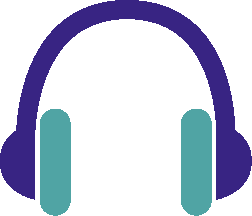 　　 機内放送□機内放送を聞き、必要な情報を聞き取ることができる。We’re sorry for the delay.◆be going to、助動詞will1●機内放送★フライトや現地の情報▼情報を伝える▼歓迎する▼謝る■必要な情報を聞き取る・旅行聞 発聞聞55　　 Real Life English 1　p.17　　 機内放送□機内放送を聞き、必要な情報を聞き取ることができる。We’re sorry for the delay.◆be going to、助動詞will1●機内放送★フライトや現地の情報▼情報を伝える▼歓迎する▼謝る■必要な情報を聞き取る・説明する・歓迎する・謝る聞 発聞聞Grammar for Communication 1p.18◆５つの文構造1Unit 2　pp.19-26What is local food?□好きな食べ物について、理由や考えと共に紹介することができる。P1接続詞when18●スピーチ★ラーメン▼発表する▼説明する・学校での学習や活動聞 読 や聞 読 発聞 読 発Unit 2　pp.19-26What is local food?□好きな食べ物について、理由や考えと共に紹介することができる。P1接続詞when18●スピーチ★ラーメン▼発表する▼説明する・発表する・仮定する・招待する・質問する・説明する・意見を言う聞 読 や聞 読 発聞 読 発Unit 2　pp.19-26What is local food?□好きな食べ物について、理由や考えと共に紹介することができる。P2接続詞if18●教室★ラーメン店▼仮定する▼さそう・発表する・仮定する・招待する・質問する・説明する・意見を言う聞 読 や聞 読 や 発聞 読 や 発RT1接続詞because28●英語の本★ラーメンの種類▼説明する▼理由を述べる・発表する・仮定する・招待する・質問する・説明する・意見を言う読 や読 や 発読 や 発RT2接続詞that28●スピーチ★食文化の融合▼紹介する、説明する▼意見を言う・発表する・仮定する・招待する・質問する・説明する・意見を言う読 発読 書読 書UAご当地グルメの紹介28●記事★イチオシのご当地グルメ▼紹介するや 書や 書　　 Real Life English 2　p.27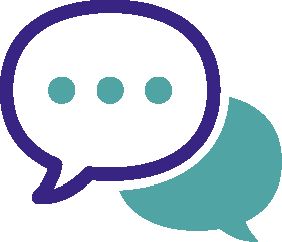 　　 旅行先で□場面や相手に応じて、ていねいに許可を求めたり、依頼したりすることができる。May I …?Could you …?1●観光地★写真撮影のお願い▼話し掛ける▼丁寧に依頼する▼丁寧に許可を求める▼許可する、引き受ける・旅行ややや　　 Real Life English 2　p.27　　 旅行先で□場面や相手に応じて、ていねいに許可を求めたり、依頼したりすることができる。May I …?Could you …?1●観光地★写真撮影のお願い▼話し掛ける▼丁寧に依頼する▼丁寧に許可を求める▼許可する、引き受ける・話し掛ける・依頼する・承諾するやややGrammar for Communication 2p.28◆接続詞166Unit 3　pp.29-36What kind of job are youinterested in?□将来像や夢などについて考え、取り組んでいきたいことについて説明することができる。P1不定詞（目的を表す副詞的用法）18●注意事項が書かれたお知らせ★職場体験▼注意事項を伝える・学校での学習や活動・手紙や電子メールのやり取り読 や読 発読 発Unit 3　pp.29-36What kind of job are youinterested in?□将来像や夢などについて考え、取り組んでいきたいことについて説明することができる。P2不定詞（原因を表す副詞的用法）18●校内★絵本▼報告する▼感想を述べる・命令する・報告する・説明する・礼を言う・意見を言う聞 読 や聞 読 や聞 読 やUnit 3　pp.29-36What kind of job are youinterested in?□将来像や夢などについて考え、取り組んでいきたいことについて説明することができる。RT1不定詞（形容詞的用法）28●絵本の読み聞かせ★『はらぺこあおむし』▼紹介する▼助言する・命令する・報告する・説明する・礼を言う・意見を言う読 発読 発 書読 発 書RT2It is … ＋to28●職場体験のお礼状★職場体験で学んだこと▼礼を言う▼感想を述べる・命令する・報告する・説明する・礼を言う・意見を言う読 や読 発 書読 発 書UA未来の自分へのメッセージ28●10年後の自分へのメッセージ★好きなこと、得意なこと、自分に合う仕事▼意見を言う▼報告する▼質問する・命令する・報告する・説明する・礼を言う・意見を言うや 書や 書　　Real Life English 3　p.37　　仕事についてのインタビュー□インタビューを聞き、質問の内容や答えを聞き取ることができる。Thank you for …―My pleasure.◆不定詞、It is … ＋to1●ラジオでのインタビュー★ラグビー▼質問する、答える▼礼を言う・質問する・礼を言う聞聞 発聞 発7Learning Technology in Englishp.38技術・家庭（技術）◆不定詞1★さまざまな場面で活躍するロボットやや 書や 書Grammar for Communication 3p.39◆不定詞17Stage Activity 1　pp.40-43My Favorite Japanese Food□自分のいちばん好きな日本食について、その特徴や好きな理由を発表することができる。◆既習事項の総復習4●ビデオレター★いちばん好きな日本食▼紹介する、説明する▼描写する▼発表する・説明する・描写する・発表する聞 読 や 発 書聞 読 や 発 書聞 読 や 発 書　　 Let’s Read 1　pp.44-47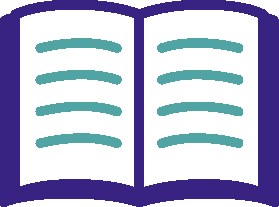 　　 History of Clocks□説明文を読み、時計についての歴史を読み取ったり、説明したりすることができる。◆既習事項の総復習4●説明文★時計の歴史▼説明する▼描写する・説明する・描写する読読 や読 や99Unit 4　pp.49-56What is important in ahomestay?□海外との生活習慣や文化のちがいを知り、取るべき行動についての考えを伝えることができる。P1have to、do not have to18●アメリカの留学情報サイト★ホームステイ▼助言・忠告する・家庭での生活読 や読 発読 発99Unit 4　pp.49-56What is important in ahomestay?□海外との生活習慣や文化のちがいを知り、取るべき行動についての考えを伝えることができる。P1have to、do not have to18●アメリカの留学情報サイト★ホームステイ▼助言・忠告する・質問する・約束する・質問する・報告する・苦情を言う読 や読 発読 発Unit 4　pp.49-56What is important in ahomestay?□海外との生活習慣や文化のちがいを知り、取るべき行動についての考えを伝えることができる。P2助動詞must、must not18●ホストマザーとの対話★門限、節水▼指示する▼約束する・質問する・約束する・質問する・報告する・苦情を言う聞 読 発聞 読 発聞 読 発Unit 4　pp.49-56What is important in ahomestay?□海外との生活習慣や文化のちがいを知り、取るべき行動についての考えを伝えることができる。RT1動名詞（目的語）28●サマースクール★ホームステイ先での問題▼報告する▼相談する、苦情を言う・質問する・約束する・質問する・報告する・苦情を言う読 や読 書読 書RT2動名詞（主語）28●スピーチ★ホームステイの体験談▼報告する▼質問する読 や読 や読 やUAホームステイアドバイス28●留学生へのアドバイス★日本の習慣やマナー▼相談する▼助言・忠告する読 や 発 書読 や 発 書10　　 Real Life English 4　p.57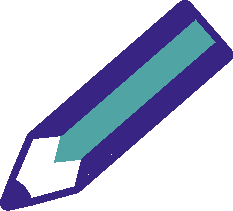 　　 ホームステイのお礼状□お世話になった人に、手紙で感謝の気持ちを伝えることができる。I look forward to ….◆動名詞1●お礼の手紙★ホームステイ先への感謝▼報告する▼礼を言う・手紙や電子メールのやり取り読 書書書10　　 Real Life English 4　p.57　　 ホームステイのお礼状□お世話になった人に、手紙で感謝の気持ちを伝えることができる。I look forward to ….◆動名詞1●お礼の手紙★ホームステイ先への感謝▼報告する▼礼を言う・報告する・礼を言う読 書書書Grammar for Communication 4p.58◆助動詞110Unit 5　pp.59-66What design is good foreveryone?□だれもが暮らしやすい社会について考え、その方法などについて伝えることができる。P1疑問詞＋to18●イベントの広告★ユニバーサルデザイン▼宣伝する・地域の行事・学校での学習や活動読 や読 発読 発Unit 5　pp.59-66What design is good foreveryone?□だれもが暮らしやすい社会について考え、その方法などについて伝えることができる。P2主語＋動詞＋(人)＋疑問詞＋to18●イベントの展示会場★ユニバーサルデザイン▼紹介する、説明する・説明する・発表する・意見を言う聞 読 発聞 読 や聞 読 や 発 書Unit 5　pp.59-66What design is good foreveryone?□だれもが暮らしやすい社会について考え、その方法などについて伝えることができる。RT1主語＋be動詞＋形容詞＋that28●スピーチ★ユニバーサルデザイン▼発表する▼説明する・説明する・発表する・意見を言う読 や読 発 書読 発 書Unit 5　pp.59-66What design is good foreveryone?□だれもが暮らしやすい社会について考え、その方法などについて伝えることができる。RT2―――――28●英語の本★ロナルド・メイス▼紹介する、説明する・説明する・発表する・意見を言う読読 発 書読 発 書UAユニバーサルデザインについて意見交換28●意見交換★したいことと実現の方法▼意見を言う・説明する・発表する・意見を言うや 書や 書　　 Real Life English 5　p.67　　 アナウンス・案内□展示・販売会で流れるアナウンスやスタッフの案内を聞き、イベントなどの情報を聞き取ることができる。Why don’t you …?1●展示・販売会のアナウンス★イベント情報▼宣伝する▼告知する▼歓迎する・地域の行事聞聞 や聞 や　　 Real Life English 5　p.67　　 アナウンス・案内□展示・販売会で流れるアナウンスやスタッフの案内を聞き、イベントなどの情報を聞き取ることができる。Why don’t you …?1●展示・販売会のアナウンス★イベント情報▼宣伝する▼告知する▼歓迎する・歓迎する・説明する聞聞 や聞 や11Learning Social Studiesin English	p.68社会1★SDGsの目標読読 や 発読 や 発11Unit 6　pp.69-76How can we make a goodpresentation?□身近なトピックについて調査を行い、データを比べて発表することができる。P1比較表現（…er、 the …est）18●クイズ★スポーツ▼質問する、答える・学校での学習や活動読 発読 や読 や11Unit 6　pp.69-76How can we make a goodpresentation?□身近なトピックについて調査を行い、データを比べて発表することができる。P1比較表現（…er、 the …est）18●クイズ★スポーツ▼質問する、答える・質問する・意見を言う・礼を言う・発表する・報告する・褒める読 発読 や読 やUnit 6　pp.69-76How can we make a goodpresentation?□身近なトピックについて調査を行い、データを比べて発表することができる。P2比較表現（more …、the most …）18●クラスのアンケート調査★カーリング▼質問する、答える▼意見を言う▼礼を言う・質問する・意見を言う・礼を言う・発表する・報告する・褒める聞 読 や聞 読 発聞 読 発Unit 6　pp.69-76How can we make a goodpresentation?□身近なトピックについて調査を行い、データを比べて発表することができる。RT1比較表現（better、best）28●調査結果の発表★スポーツ▼発表する、報告する■資料を使って発表する・質問する・意見を言う・礼を言う・発表する・報告する・褒める読 や読 や 発読 や 発RT2比較表現（as … as ～）28●フィードバックシート★発表の評価▼褒める、評価する▼感想を述べる、助言する・質問する・意見を言う・礼を言う・発表する・報告する・褒める読 発読 書読 書UAアンケート調査の結果発表28●クラスのアンケート調査▼質問する、答える▼発表する、報告する■資料を使って発表するや 発 書や 発 書　　 Real Life English 6　p.77　　 電車の乗りかえ□状況や相手の要望に応じて、乗り物での行き方を伝えることができる。Could you tell me how to getto …?　― Take ….◆主語＋動詞＋(人)＋疑問詞＋to1●道案内★乗り物での行き方▼質問する、答える▼説明する▼礼を言う・道案内ややや　　 Real Life English 6　p.77　　 電車の乗りかえ□状況や相手の要望に応じて、乗り物での行き方を伝えることができる。Could you tell me how to getto …?　― Take ….◆主語＋動詞＋(人)＋疑問詞＋to1●道案内★乗り物での行き方▼質問する、答える▼説明する▼礼を言う・質問する・説明する・礼を言うやややGrammar for Communication 5pp.78-79◆比較表現112Stage Activity 2　pp.80-83My School and School Life□自分の学校や学校生活について、具体例をまじえながら説明することができる。◆既習事項の総復習4●ビデオレター★学校や学校生活▼説明する▼発表する・学校での学習や活動聞 読 や 発 書聞 読 や 発 書聞 読 や 発 書12Stage Activity 2　pp.80-83My School and School Life□自分の学校や学校生活について、具体例をまじえながら説明することができる。◆既習事項の総復習4●ビデオレター★学校や学校生活▼説明する▼発表する・説明する・発表する聞 読 や 発 書聞 読 や 発 書聞 読 や 発 書12　　 Let’s Read 2　pp.84-87　　 A Glass of Milk□物語を読み、場面や登場人物の心情の変化を読み取ったり、気持ちをこめて音読したりすることができる。◆既習事項の総復習4●物語、英語劇★親切、助け合い▼描写する▼礼を言う・描写する・礼を言う読読 や読 や11Unit 7　pp.89-96What are World Heritagesites and their problems?□世界遺産について知り、その特徴や価値を説明することができる。P1受け身（平叙文）18●英語の本★世界遺産▼説明する・学校での学習や活動読 発読 発読 発11Unit 7　pp.89-96What are World Heritagesites and their problems?□世界遺産について知り、その特徴や価値を説明することができる。P1受け身（平叙文）18●英語の本★世界遺産▼説明する・説明する・質問する・繰り返す・発表する読 発読 発読 発Unit 7　pp.89-96What are World Heritagesites and their problems?□世界遺産について知り、その特徴や価値を説明することができる。P2受け身（疑問文）18★ケープ植物区▼質問する、答える▼繰り返す・説明する・質問する・繰り返す・発表する聞 読 や聞 読 や聞 読 やUnit 7　pp.89-96What are World Heritagesites and their problems?□世界遺産について知り、その特徴や価値を説明することができる。RT1受け身（byつき）28●スピーチの原稿★タージ・マハル▼発表する▼紹介する、説明する・説明する・質問する・繰り返す・発表する読 発読 書読 書RT2受け身（助動詞つき）28●学校のウェブサイト★富士山▼紹介する、説明する読 発読 や 発読 や 発UA世界遺産の紹介2●ウェブサイト★世界遺産▼紹介する、説明する読 や 書読 や 書22　　 Real Life English 7　p.97　　 買い物□自分の好みや要望を伝えながら買い物をすることができる。May I …?― Yes, please.　 I’m looking for ….1●買物▼申し出る▼質問する、答える・買物ややや22　　 Real Life English 7　p.97　　 買い物□自分の好みや要望を伝えながら買い物をすることができる。May I …?― Yes, please.　 I’m looking for ….1●買物▼申し出る▼質問する、答える・申し出る・質問するやややGrammar for Communication 6p.98◆受け身1Stage Activity 3　pp.100-103Let’s Have a Discussion□自分の立場を明確にして、意見を述べることができる。◆既習事項の総復習4●ビデオレター●ディスカッション★自分の住む町は世界遺産に登録されるべきか▼意見を言う▼賛成する▼反対する・学校での学習や活動聞 読 や 発 書聞 読 や 発 書聞 読 や 発 書Stage Activity 3　pp.100-103Let’s Have a Discussion□自分の立場を明確にして、意見を述べることができる。◆既習事項の総復習4●ビデオレター●ディスカッション★自分の住む町は世界遺産に登録されるべきか▼意見を言う▼賛成する▼反対する・意見を言う・賛成する・反対する聞 読 や 発 書聞 読 や 発 書聞 読 や 発 書33　　 Let’s Read 3　pp.104-108　　 Pictures and Our Beautiful　　 Planet□人物の伝記を読んで、時系列を整理しながら内容を理解することができる。◆既習事項の総復習5●伝記、説明文★星野道夫、アラスカ、地球温暖化▼描写する▼説明する・描写する・説明する読読 や読 や